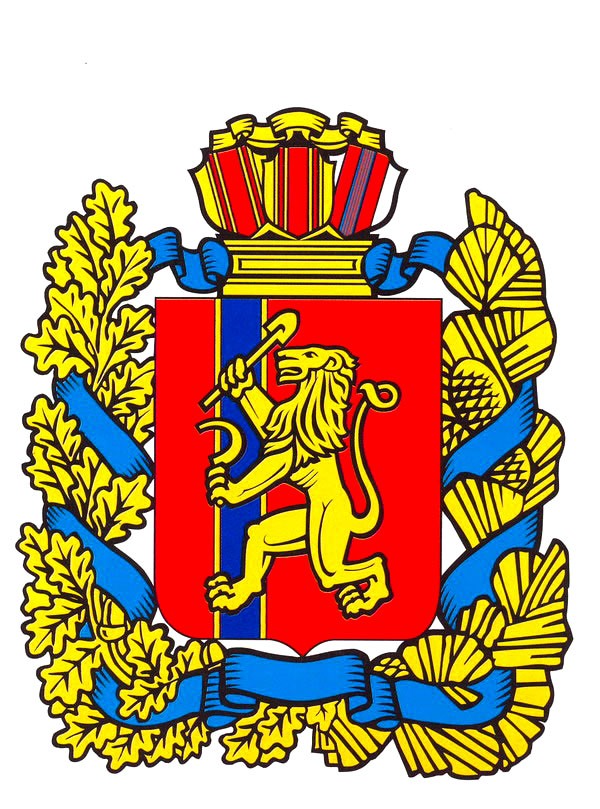   Совет депутатов Малиновского сельсовета Саянского района Красноярского края РЕШЕНИЕ с. Малиновка31.01.2017                                                                                                       №29Об оплате труда выборных должностных лици муниципальных служащих Малиновского сельсовета  Саянского районаРуководствуясь частью 2 статьи 22 Федерального закона от 02.03.2007  №25-ФЗ «О муниципальной службе в Российской Федерации», частью 2 статьи 53 Федерального закона от 06.10.2003 №131- ФЗ «Об общих принципах местного самоуправления в Российской Федерации», частью 4 статьи 86 и частью 2 статьи 136 Бюджетного кодекса Российской Федерации, законом Красноярского края от 24.04.2008 № 15-1565 «Об особенностях правового регулирования муниципальной службы в Красноярском крае»,  Постановлением Совета администрации Красноярского края от  29.12.2007 № 512-П «О нормативах формирования расходов на оплату труда депутатов, выборных должностных лиц местного самоуправления,  осуществляющих свои полномочия на постоянной основе, лиц, замещающих иные муниципальные должности, и муниципальных служащих», на основании Устава Малиновского сельсовета Саянского района,  Малиновский сельский Совет депутатовРЕШИЛ: 	1. Утвердить  положение  об оплате труда выборных должностных лиц и муниципальных служащих Малиновского сельсовета Саянского района согласно приложения №1 к  настоящему решению.	2. Контроль за исполнением настоящего решения оставляю за собой.	3. Настоящее решение вступает в силу в день, следующий за днем его официального опубликования в газете «Вести поселения», подлежит размещению на официальном веб-сайте администрации Саянского района и применяется к правоотношениям, возникшим с 1 января 2017 года.Глава Малиновского сельсовета,Председатель Малиновского сельского Совета депутатов                                              А.И. Мазуров  Приложение №1 к решению Малиновского сельского Совета депутатов    от   31.01.2017 №29Положение об  оплате труда выборных должностных лиц и муниципальных служащих Малиновского сельсовета Саянского района Статья 1. Общие положения Настоящее положение устанавливает размеры оплаты труда выборных должностных лиц и муниципальных служащих Малиновского сельсовета Саянского района.Статья 2. Отнесение к группе муниципальных образований краяМуниципальное образование  Малиновский сельсовет относится к VIII группе муниципальных образований в соответствии с Постановлением Совета администрации Красноярского края от  29.12.2007 № 512-П «О нормативах формирования расходов на оплату труда депутатов, выборных должностных лиц местного самоуправления,  осуществляющих свои полномочия на постоянной основе, лиц, замещающих иные муниципальные должности, и муниципальных служащих».Статья 3. Значение размеров оплаты труда выборных должностных лиц            1. Оплата труда выборных должностных лиц состоит из денежного вознаграждения и ежемесячного денежного поощрения.            2. Размеры денежного вознаграждения и ежемесячного денежного поощрения выборных должностных лиц составляют:              3. На денежное вознаграждение и денежное поощрение, выплачиваемое дополнительно к денежному вознаграждению, начисляются районный коэффициент, процентная надбавка к заработной плате за стаж работы в районах  Крайнего Севера, в приравненных к ним местностях края, с особыми климатическими условиями размер, которых не может превышать размер, установленный федеральными и краевыми нормативными актами.Статья 4. Оплата труда муниципальных служащих1.  Оплата труда муниципальных служащих  состоит из составных частей        денежного содержания.2.   В состав денежного содержания включаются:а) должностной оклад;б)  ежемесячная надбавка за классный чин;в) ежемесячная надбавка за особые условия муниципальной службы;г) ежемесячная надбавка за выслугу лет;д) ежемесячное денежное поощрение;е) ежемесячная процентная надбавка  к должностному окладу за работу со   сведениями, составляющими государственную тайну;ж) премии;з) единовременная выплата при предоставлении ежегодного оплачиваемого отпуска;и) материальная помощь.3. На денежное содержание начисляются районный коэффициент, процентная надбавка к заработной плате за стаж работы в районах  Крайнего Севера, в приравненных к ним местностях края, с особыми климатическими условиями размер, которых не может превышать размер, установленный федеральными и краевыми нормативными актами.Статья 5. Размеры должностных окладовРазмеры должностных окладов муниципальных служащих составляют: рублей в месяцСтатья 6. Надбавка  за классный чин 1. Размеры ежемесячной надбавки за классный чин к должностным окладам составляют:а) за классный чин 1-ого класса – 35 процентов,б) за классный чин 2-ого класса – 33 процентов,в) за классный чин 3-ого класса – 25 процентов.2. Ежемесячная надбавка за классный чин выплачивается со дня присвоения муниципальному служащему соответствующего классного чина в порядке, установленном законом Красноярского края.Статья 7. Надбавка за особые условия муниципальной службыРазмеры ежемесячной надбавки за особые условия муниципальной службы составляют:Статья 8. Надбавка за выслугу летРазмеры ежемесячной надбавки за выслугу лет на муниципальной службе к должностному окладу составляют:а) при стаже муниципальной службы от 1 года до 5 лет – 10%;б) при стаже муниципальной службы от 5 года до 10 лет – 15%;в) при стаже муниципальной службы от 10 года до 15 лет – 20%;г) при стаже муниципальной службы свыше 15 лет – 30%.Статья 9. Ежемесячное денежное поощрениеРазмеры ежемесячного денежного поощрения по каждой из должностей муниципальной службы составляют:Статья 10. Ежемесячная процентная надбавка за работу со сведениями, составляющими государственную тайну1. Размеры ежемесячной процентной надбавки за работу со сведениями, составляющими государственную тайну, к должностному окладу составляют:за работу со сведениями, имеющими степень секретности «особой важности», – 25 процентов;за работу со сведениями, имеющими степень секретности «совершенно секретно», – 20 процентов;за работу со сведениями, имеющими степень секретности «секретно», – 10 процентов.Дополнительно к ежемесячной процентной надбавке, предусмотренной пунктом 1, муниципальным служащим, к должностным обязанностям которых относится обеспечение защиты сведений, составляющих государственную тайну, устанавливается ежемесячная процентная надбавка к должностному окладу за стаж службы в структурных подразделениях по защите государственной тайны в следующих  размерах:при стаже от 1 до 5 лет – 5 процентов к должностному окладу;при стаже от 5 до 10 лет – 10 процентов к должностному окладу;при стаже от 10 лет и выше – 15 процентов к должностному окладу.В стаж службы муниципальных служащих структурных подразделений по защите государственной тайны, дающий право на получение указанной надбавки, включается время работы в структурных подразделениях по защите государственной тайны других органов местного самоуправления, органов государственной власти и организаций.Выплата ежемесячной процентной надбавки за работу со сведениями, составляющими государственную тайну, осуществляется в пределах установленного фонда оплаты труда.Статья 11.  Премирование муниципальных служащих	1. Премирование лиц замещающих муниципальные должности муниципальной службы Малиновского сельсовета производится в целях усиления их материальной заинтересованности в повышении качества выполнения задач, возложенных на органы местного самоуправления, в профессиональном и компетентном исполнении ими должностных полномочий, в целях усиления мотивации для повышения эффективности деятельности, достижения конкретных результатов деятельности.2. Оценка результатов деятельности должностных лиц для целей премирования за выполнение заданий особой важности и сложности производится в зависимости от: 	- степени достижения планируемых значений  показателей эффективности деятельности органов местного самоуправления;	- степени и качества выполнения должностными лицами поручений главы Малиновского сельсовета, Председателя сельского Совета депутатов.Оценка результатов выполнения должностными лицами возложенных на них должностных полномочий для целей премирования за выполнение заданий особой важности и  сложности производится так же по показателям, характеризующим развитие структурных подразделений  сферы деятельности, в том числе по степени достижения целей, установленных: программой социально-экономического развития и  муниципальными программами.При определении размера премии могут быть учтены такие обстоятельства как подготовка на высоком организационном уровне мероприятий в Малиновском сельсовете, напряженная деятельность по разработке особо важных проектов, программ, другие положительные и значительные результаты работы.  3. Премирование муниципальных служащих может производиться по результатам работы за год  (месяц, квартал).                                 4. Выплата премий осуществляется в пределах фонда  оплаты труда  и максимальными размерами не ограничивается.   5. В случаях превышения установленных законом предельных размеров оплаты труда   премирование должностных лиц не осуществляется. 6. Должностные лица, имеющие дисциплинарные взыскания, не подлежат премированию в течение срока действия дисциплинарного взыскания.    7. Премирование должностных лиц производится на основании распоряжения главы Малиновского сельсовета.       8. За успешное и добросовестное исполнение муниципальным служащим своих должностных обязанностей, продолжительную и безупречную службу, выполнение заданий особой важности и сложности  применяются следующие виды поощрения:1) награждение благодарственным письмом;2) объявление благодарности;3) награждение почетной грамотой;4) выплата денежной премии;5) награждение ценным подарком.9. Премирование муниципальных служащих по итогам работы за год производится с учетом фактически отработанного муниципальным служащим  в расчетном периоде времени и его личного вклада в результаты деятельности органа местного самоуправления.10. К премированию по итогам работы за год не представляются муниципальные служащие, находящиеся на муниципальной службе  менее 12 месяцев.11. Ежемесячная (ежеквартальная) премия может выплачиваться муниципальным служащим за  своевременное и качественное выполнение работы, за проявленную инициативу при выполнении заданий, за высокую степень показателей эффективности работы органов местного самоуправления.12. Конкретные размеры ежемесячных премий определяются ежемесячно  в пределах фонда оплаты труда и максимальными размерами не ограничиваются.Статья 12. Единовременная выплата при предоставлении ежегодного оплачиваемого отпуска1. Муниципальным служащим один раз в год при предоставлении ежегодного оплачиваемого отпуска производится единовременная выплата при предоставлении ежегодного оплачиваемого отпуска в размере 3,5 должностного оклада. Единовременная выплата производится по распоряжению главы Малиновского сельсовета одновременно с предоставлением ежегодного оплачиваемого отпуска.2. Единовременная выплата при предоставлении ежегодного оплачиваемого отпуска производится с учетом районного коэффициента и процентной надбавки  к заработной плате за стаж работы  в районах Крайнего Севера  и приравненных к ним местностях, в иных местностях края с особыми климатическими условиями.3. В исключительных случаях, когда муниципальному служащему ежегодный оплачиваемый отпуск не предоставлен и перенесен на следующий год, единовременная выплата при предоставлении ежегодного оплачиваемого отпуска, не выплаченная в течение текущего календарного года, подлежит выплате  муниципальному служащему на основании распоряжения главы  Малиновского сельсовета в последнем месяце календарного года, в пределах установленного фонда оплаты труда.4. При прекращении и расторжении служебного контракта, освобождении от замещаемой должности  муниципальной службы и увольнении с муниципальной службы муниципальному служащему одновременно с выплатой денежной компенсации за неиспользованные дни отпуска выплачивается пропорционально отработанному времени и в пределах установленного фонда оплаты труда  неполученная муниципальным служащим единовременная выплата при предоставлении ежегодного оплачиваемого отпуска.Статья 13. Материальная помощь	 1. Основанием для выплаты единовременной материальной помощи являются:   	- смерть супруга (супруги) или близких родственников;	- бракосочетание;	- рождение ребенка;2. Размер материальной помощи (с учетом районного коэффициента и процентной надбавки  к заработной плате за стаж работы  в районах Крайнего Севера  и приравненных к ним местностях, в иных местностях края с особыми климатическими условиями), оказываемой муниципальному служащему в течение календарного года, не должен превышать пяти тысяч рублей по каждому основанию.3. Выплата материальной помощи производится в пределах установленного фонда оплаты труда.4. Выплата производится по распоряжению главы Малиновского сельсовета на основании письменного заявления муниципального служащего. В заявлении указывается основание для выплаты материальной помощи. К заявлению прилагаются документы, удостоверяющие фактические основания для предоставления материальной помощи.Статья 14. Индексация размеров оплаты труда1. Индексация (увеличение) размеров оплаты труда выборных должностных лиц,  осуществляющих свои полномочия на постоянной основе, и муниципальных служащих осуществляется решением  Малиновского сельского Совета депутатов  в размерах и сроки, предусмотренные решением Малиновского сельского Совета депутатов о бюджете поселения на очередной финансовый год и плановый период.Статья 15. Порядок формирования фонда оплаты труда выборных должностных лиц и муниципальных служащих1.Формирование годового фонда оплаты труда выборных должностных лиц и муниципальных служащих  осуществляется в соответствии с краевым законодательством, регулирующим данный вопрос.2. При расчете размера фонда оплаты учитываются следующие средства для выплаты (в расчете на год):3. Размер фонда оплаты труда состоит из: размера фонда оплаты труда главы муниципального образования, который формируется из расчета 24-кратного среднемесячного размера денежного вознаграждения главы муниципального образования с учетом средств на выплату районного коэффициента, процентной надбавки к заработной плате за стаж работы в районах Крайнего Севера, в приравненных к ним местностях и иных местностях края с особыми климатическими условиями;размера фонда оплаты труда (за исключением главы муниципального образования), который формируется из расчета среднемесячного базового должностного оклада и количества должностных окладов, предусматриваемых при расчете размера фонда оплаты труда с учетом средств на выплату районного коэффициента, процентной надбавки к заработной плате за стаж работы в районах Крайнего Севера, в приравненных к ним местностях и иных местностях края с особыми климатическими условиями.4. Среднемесячный базовый должностной оклад для расчета размера фонда оплаты труда определяется в соответствии с классификацией муниципальных образований края по группам и в размерах, определенных законом края, устанавливающим нормативы размеров оплаты труда муниципальных служащих: для муниципальных образований VIII группы - на уровне размера должностного оклада по должности "ведущий специалист" с коэффициентом 1,08. 5. Глава сельсовета вправе перераспределять средства фонда оплаты труда между выплатами, предусмотренными пунктом 2 статьи 15 данного решения.НаименованиедолжностиРазмерденежного вознагражденияРазмер ежемесячного денежного поощренияГлава муниципального образования 11686,6411686,64Наименование должностиДолжностной окладЗаместитель главы муниципального образования 3321,00Ведущий специалист 3005,00Размеры надбавок за особые условия муниципальной службы(процентов к должностному окладу)Размеры надбавок за особые условия муниципальной службы(процентов к должностному окладу)Размеры надбавок за особые условия муниципальной службы(процентов к должностному окладу)Группа должностиЗанимаемая должностьРазмер надбавкируководителируководителируководителиГлавнаяЗаместитель главы сельсовета60Обеспечивающие специалистыОбеспечивающие специалистыОбеспечивающие специалистыВедущаяВедущий специалист60Размеры ежемесячного денежного поощрения (должностных окладов)Размеры ежемесячного денежного поощрения (должностных окладов)Размеры ежемесячного денежного поощрения (должностных окладов)Группа должностиЗанимаемая должностьРазмер надбавкируководителируководителируководителиГлавнаяЗаместитель главы сельсовета2,3Обеспечивающие специалистыОбеспечивающие специалистыОбеспечивающие специалистыВедущаяВедущий специалист2,3Составляющие фонда оплаты труда  поVIII  группе муниципальных образований  (согласно закону края, устанавливающему нормативы размеров оплаты труда муниципальных служащих)Количество должностных окладов, предусматриваемых  при расчете размера фонда оплаты трудаДолжностной оклад12Ежемесячная надбавка за классный чин4Ежемесячная надбавка за особые условия муниципальной службы6Ежемесячная надбавка за выслугу лет3Ежемесячное денежное поощрение20,1Ежемесячная процентная надбавка к должностному окладу за работу  со сведениями, составляющими государственную тайну0,2Премии 2,7Ежемесячная премия при предоставлении ежегодного оплачиваемого отпуска и материальная помощь4Итого52,0